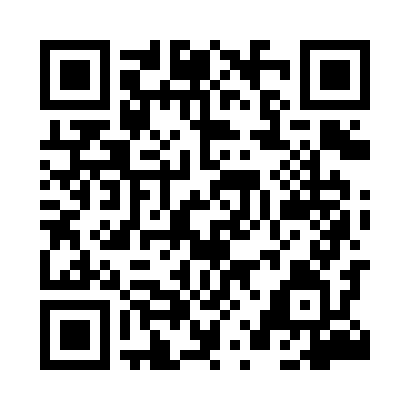 Prayer times for Lobodno, PolandWed 1 May 2024 - Fri 31 May 2024High Latitude Method: Angle Based RulePrayer Calculation Method: Muslim World LeagueAsar Calculation Method: HanafiPrayer times provided by https://www.salahtimes.comDateDayFajrSunriseDhuhrAsrMaghribIsha1Wed2:515:1712:415:488:0610:212Thu2:485:1512:415:498:0810:243Fri2:445:1312:415:508:0910:274Sat2:415:1212:415:518:1110:305Sun2:375:1012:415:528:1210:336Mon2:345:0812:415:528:1410:367Tue2:305:0612:415:538:1610:408Wed2:275:0512:415:548:1710:439Thu2:265:0312:405:558:1910:4610Fri2:255:0212:405:568:2010:4811Sat2:245:0012:405:578:2210:4912Sun2:244:5812:405:588:2310:4913Mon2:234:5712:405:598:2510:5014Tue2:234:5512:406:008:2610:5015Wed2:224:5412:406:018:2810:5116Thu2:214:5312:406:018:2910:5217Fri2:214:5112:406:028:3010:5218Sat2:204:5012:416:038:3210:5319Sun2:204:4812:416:048:3310:5420Mon2:194:4712:416:058:3510:5421Tue2:194:4612:416:068:3610:5522Wed2:194:4512:416:068:3710:5523Thu2:184:4412:416:078:3910:5624Fri2:184:4312:416:088:4010:5725Sat2:174:4112:416:098:4110:5726Sun2:174:4012:416:098:4210:5827Mon2:174:3912:416:108:4410:5828Tue2:164:3812:416:118:4510:5929Wed2:164:3812:426:118:4611:0030Thu2:164:3712:426:128:4711:0031Fri2:164:3612:426:138:4811:01